							ПРЕСС-РЕЛИЗ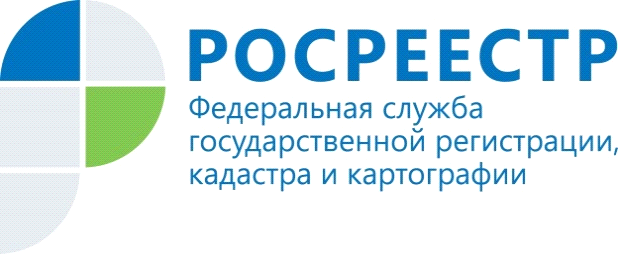                                                                                                                             24.04.2019УПРАВЛЕНИЕ РОСРЕЕСТРА ПО МУРМАНСКОЙ ОБЛАСТИ ИНФОРМИРУЕТВниманию садоводов, дачников и огородников!       В преддверии майских праздничных дней, начала приятных хлопот на своих земельных участках, Кандалакшский межмуниципальный отдел в целях предупреждения возникновения пожароопасных ситуаций информирует о недопустимости выжигания сухой травянистой растительности и стерни. Категорически запрещается разведение костров  на землях сельскохозяйственного назначения и землях запаса, в лесах и на полях. Научными исследованиями доказано, что сжигание травы не способствует увеличению плодородности земли, а наоборот, ухудшает качество почвы и губит биологическое разнообразие населяющей её фауны. Контакты для СМИ: Микитюк Светлана Ивановна,тел. (81533) 9-72-80, факс (81533) 9-51-07, e-mail: kandalaksha@r51.rosreestr.ruПросим об опубликовании  данной информации уведомить по электронной почте: 51_upr@rosreestr.ru